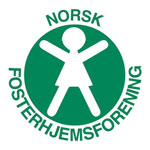    ROGALAND                           INNKALLING TIL ÅRSMØTE  2020, Norsk Fosterhjemsforening RogalandDet innkalles med dette til Årsmøte i Norsk Fosterhjemsforening Rogaland. Digitalt på Teams.Sakspapirer vedlagt mail; årsmelding, foreløpig aktivitetsplan (årshjul) og gjeldende handlingsplan, regnskap og budsjett, samt oversikt i forhold til valg 2021 fra valgkomiteen SAKSLISTE:Sak 01/20 	Åpning av årsmøtet Sak 02/20 	Konstituering av årsmøtet – valg av møtefunksjonærerSak 03/20 	Godkjenning av antall stemmeberettigede, innkalling, dagsorden og forretningsordenSak 04/20 	Årsberetning	Sak 05/20 	Regnskap 2020Sak 06/20 	Budsjett 2021Sak 07/20       Aktivitetsplan/ Handlingsplan  2021	Sak 08/20 	Fastsettelse av styrehonorarSak 09/20 	Oppnevning av revisor/erSak 10/20 	Valg av fylkesstyre Sak 11/20 	Årsmøtet 2021 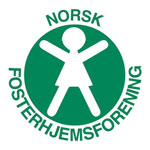    ROGALAND SAKSOPPLYSNINGERSak 04/20    	ÅrsberetningSak 05/20    	Regnskap 2020                          Regnskap ligger vedlagt og gjennomgås på årsmøtetSak 06/19    	Budsjett 2021                          Budsjett ligger vedlagt og gjennomgås på årsmøtetSak 07/20    	Handlingsplan/Aktivitetsplan Norsk Fosterhjemsforening sin handlingsplan for 2020-2022 og foreløpig Aktivitetsplan (årshjul) for Norsk Fosterhjemsforening Rogaland 2021 ligger vedlagt.Forslag til vedtak:    Aktivitetsplan for Norsk Fosterhjemsforening Rogaland 2021 fastsettes endelig på første styremøte etter årsmøtet, med det nye styret. Sak 08/20     	Fastsettelse av styrehonorarNorsk Fosterhjemsforening har vedtak på honorar/godtgjøring for å sitte i styret. Fra 2018 er det innkommet forslag om følgende fordeling: honorar/godtgjøring for leder kroner 5000. Honorar/godtgjøring for nestleder på kroner 2000 og honorar/godtgjøring for sekretær på kroner 3000. I tillegg foreslås honorar/godtgjøring for øvrige styremedlemmer og varamedlemmer på den summen som er tilsvarende den til enhver tid gjeldene medlemskontingent (pr. dags dato 540 kroner). For alle gjelder kravet om å ha deltatt på mer enn 50% av styremøtene.                         Forslag til vedtak:Honorar/godtgjøring for styreverv i Norsk Fosterhjemsforening Rogaland: leder får 5000 kroner, nestleder får 2000 kroner og sekretær 3000 kroner, øvrige styremedlemmer og varamedlemmer på den summen som er tilsvarende den til enhver tid gjeldene medlemskontingent (pr. dags dato 540 kroner). Det stilles krav om minst 50% deltakelse på styremøter.Sak 09/20.    Oppnevning av revisor/er             Ottar Lutsi har sagt seg villig til å være revisor for Norsk Fosterhjemsforening også i 2021Forslag til vedtak:		Norsk Fosterhjemsforening Rogaland opprettholder avtalen med Ottar Lutsi som revisor                           for foreningen.Sak 10/20     	Valg av Fylkesstyret                         Valgkomiteen har lagt fram sitt forslag – dette ligger vedlagt saksdokumentene.      Sak 11/20.       Årsmøtet 2021, i SørForslag til vedtak:Styret gis fullmakt til å fastsette tid og sted for årsmøtet i 2021.VEL MØTT!Med vennlig hilsen Norsk Fosterhjemsforening Rogalandv/ FylkeslederLinn Dræggevik